Nebraska State Rehabilitation Council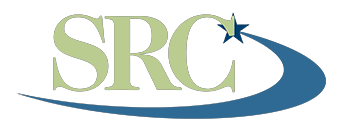 301 Centennial Mall South • PO Box 94987 • Lincoln, Nebraska 68509-4987"A consumer controlled council committed to ensuring quality rehabilitation services."SRC MeetingDecember 8, 202010:00 a.m. to 12:00 p.m. AGENDAPublic Comment/AnnouncementsApproval of AgendaApproval of prior meeting minutes ACTION - Follow up to action items from last meeting:Council Membership (terms ending, recruitment, etc.)New: PTI - Michael Tufte (replacing Sandy Peterson)Need: Business (2), community rehab program (1) Election of Officers (Angela)Approval of 2021 meeting dates (Angela)V.       DISCUSSION:Member Feedback on VR (Chair)Member Feedback on Written Reports (NSILC, ATP, Youth Council, Ombudsman, CAP, Deaf & Hard of Hearing)Annual SRC Report (Sandy)Senators Outreach in February (Planning Committee)Committee meeting & reports: Client Services Committee (Jerry) Employer Services Committee - (Lonnie)Transition Services Committee Fall CSAVR conference (Lindy & Mike)Director’s Report (Lindy)